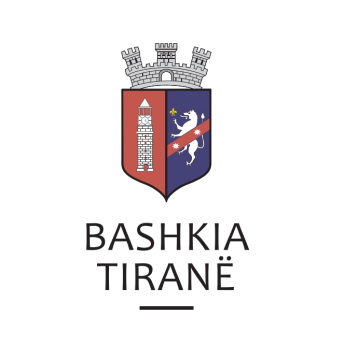      R  E  P U  B  L  I  K  A    E   S  H  Q  I  P  Ë  R  I  S  Ë
  BASHKIA TIRANË
DREJTORIA E PËRGJITHSHME PËR MARRËDHËNIET ME PUBLIKUN DHE JASHTË
DREJTORIA E KOMUNIKIMIT ME QYTETARËTLënda: Kërkesë për shpallje nga Gjykata e Rrethit Gjyqësor Shkodër, për shoqërinë “PJAVRI” sh.p.k. me administrator z. Pal Kola.Pranë Bashkisë Tiranë ka ardhur kërkesa për shpallje nga Gjykata e Rrethit Gjyqësor Shkodër, me nr. 121 regj. themeltar, datë 17.06.2019, protokolluar në Bashkinë Tiranë me nr. 25075 prot., datë 19.06.2019.Ju sqarojmë se kjo gjykatë dërgon shpallje se është zhvilluar gjykimi i çështjes penale që i përket:Kërkues:        Prokuroria e Rrethit Gjyqësor PukëI pandehur:   Shoqëria “PJAVRI” sh.p.k. me administrator z. Pal KolaViktima:       Trashëgimtarët e të ndjerit Sabah ToskaAkuza:           Pushim procedimi penalDrejtoria e Komunikimit me Qytetarët ka bërë të mundur afishimin e shpalljes për shoqërinë “PJAVRI” sh.p.k. me administrator z. Pal Kola, në tabelën e shpalljeve të Sektorit të Informimit dhe Shërbimeve për Qytetarët pranë Bashkisë Tiranë.     R  E  P U  B  L  I  K  A    E   S  H  Q  I  P  Ë  R  I  S  Ë
  BASHKIA TIRANË
DREJTORIA E PËRGJITHSHME PËR MARRËDHËNIET ME PUBLIKUN DHE JASHTË
DREJTORIA E KOMUNIKIMIT ME QYTETARËTLënda: Kërkesë për shpallje nga Gjykata e Rrethit Gjyqësor Shkodër për z. Muhamed Shehu.Pranë Bashkisë Tiranë ka ardhur kërkesa për shpallje nga Gjykata e Rrethit Gjyqësor Shkodër, me nr. prot. (s’ka), datë 12.06.2019, protokolluar në Bashkinë Tiranë me nr. 25076 prot., datë 19.06.2019.Ju sqarojmë se kjo gjykatë dërgon shpallje se është duke u zhvilluar gjykimi i çështjes civile që i përket:Paditës:                Anton Çuni, Mark DestanishaI Paditur:             Muhamed ShehuObjekti:               Mospërmbushje detyrimit kontraktor Data dhe ora e seancës:  12.07.2019, ora 12:00Drejtoria e Komunikimit me Qytetarët ka bërë të mundur afishimin e shpalljes për z. Muhamed Shehu, në tabelën e shpalljeve të Sektorit të Informimit dhe Shërbimeve për Qytetarët pranë Bashkisë Tiranë.     R  E  P U  B  L  I  K  A    E   S  H  Q  I  P  Ë  R  I  S  Ë
  BASHKIA TIRANË
DREJTORIA E PËRGJITHSHME PËR MARRËDHËNIET ME PUBLIKUN DHE JASHTË
DREJTORIA E KOMUNIKIMIT ME QYTETARËTLënda: Kërkesë për shpallje nga Gjykata e Rrethit Gjyqësor Tiranë për shoqërinë “MIG & MAR” sh.p.k.Pranë Bashkisë Tiranë ka ardhur kërkesa për shpallje nga Gjykata e Rrethit Gjyqësor Tiranë, me nr. 11635/2325 regj. themeltar, datë 14.06.2019, protokolluar në Bashkinë Tiranë me nr. 25077 prot., datë 19.06.2019.Ju sqarojmë se kjo gjykatë dërgon shpallje se është duke u zhvilluar gjykimi i çështjes civile që i përket:Paditës:                Andrea Marko, Elisabeta Marko (Luçi)I Paditur:             Shoqëria “MIG & MAR” sh.p.k.Objekti:               Detyrim njohje pronarData dhe ora e seancës:  22.07.2019, ora 13:30Drejtoria e Komunikimit me Qytetarët ka bërë të mundur afishimin e shpalljes për  shoqërinë “MIG & MAR” sh.p.k., në tabelën e shpalljeve të Sektorit të Informimit dhe Shërbimeve për Qytetarët pranë Bashkisë Tiranë.     R  E  P U  B  L  I  K  A    E   S  H  Q  I  P  Ë  R  I  S  Ë
  BASHKIA TIRANË
DREJTORIA E PËRGJITHSHME PËR MARRËDHËNIET ME PUBLIKUN DHE JASHTË
DREJTORIA E KOMUNIKIMIT ME QYTETARËTLënda: Kërkesë për shpallje nga Gjykata e Apelit Durrës për znj. Milva Vilson DodbibaPranë Bashkisë Tiranë ka ardhur kërkesa për shpallje nga Gjykata e Apelit Durrës, me nr. 1470 sistemi, datë 17.06.2019, protokolluar në Bashkinë Tiranë me nr. 25087 prot., datë 19.06.2019.Ju sqarojmë se kjo gjykatë dërgon për shpallje njoftimin për njoftim të Rekursit të gjykimit të çështjes civile me palë:  Paditësa:              Nirvan FrshëriPersona të Tretë:   Kristaq Nikolla Ikonomi, Luana Nikolla Ekonomi, Vlash Nikolla                                 Ekonomi, Edlira Spiro Ekonomi, Margarita Vilson Ekonomi,                                 Islam Ekonomi, Karli Dhimitër Ekonomi, Kujtim Dhimitër                                 Ekonomi, Kostandin Dhimitër Ekonomi Objekti:                   Korrigjim gabimi material Drejtoria e Komunikimit me Qytetarët ka bërë të mundur afishimin e shpalljes për znj. Milva Vilson Dodbiba, në tabelën e shpalljeve të Sektorit të Informimit dhe Shërbimeve për Qytetarët pranë Bashkisë Tiranë.     R  E  P U  B  L  I  K  A    E   S  H  Q  I  P  Ë  R  I  S  Ë
  BASHKIA TIRANË
DREJTORIA E PËRGJITHSHME PËR MARRËDHËNIET ME PUBLIKUN DHE JASHTË
DREJTORIA E KOMUNIKIMIT ME QYTETARËTLënda: Kërkesë për shpallje nga Gjykata e Rrethit Gjyqësor Durrës për z. Arben Goxhi.Pranë Bashkisë Tiranë ka ardhur kërkesa për shpallje nga Gjykata e Rrethit Gjyqësor Durrës, me nr. 362/1760 prot., datë 04.06.2019, protokolluar në Bashkinë Tiranë me nr. 25088 prot., datë 19.06.2019.Ju sqarojmë se kjo gjykatë dërgon shpallje se është duke u zhvilluar gjykimi i çështjes civile që i përket:Paditës:                Diana RavolliI Paditur:             Arben GoxhiObjekti:               Pjestim pasurieData dhe ora e seancës:  23.07.2019, ora 10:00Drejtoria e Komunikimit me Qytetarët ka bërë të mundur afishimin e shpalljes për z. Arben Goxhi, në tabelën e shpalljeve të Sektorit të Informimit dhe Shërbimeve për Qytetarët pranë Bashkisë Tiranë.     R  E  P U  B  L  I  K  A    E   S  H  Q  I  P  Ë  R  I  S  Ë
  BASHKIA TIRANË
DREJTORIA E PËRGJITHSHME PËR MARRËDHËNIET ME PUBLIKUN DHE JASHTË
DREJTORIA E KOMUNIKIMIT ME QYTETARËTLënda: Kërkesë për shpallje nga Gjykata Administrative Vlorë për z. Helidon Janina.Pranë Bashkisë Tiranë ka ardhur kërkesa për shpallje nga Gjykata Administrative Vlorë, me nr. 737 akti (G.Xhelili) datë 14.06.2019, protokolluar në Bashkinë Tiranë me nr. 25089 prot., datë 19.06.2019.Ju sqarojmë se kjo gjykatë dërgon shpallje se është duke u zhvilluar gjykimi i çështjes administrative që i përket:Paditës:                Helidon JaninaI Paditur:             Avokatura e Përgjithshme e ShtetitObjekti:               Shpërblim dëmiData dhe ora e seancës:  23.07.2019, ora 10:00Drejtoria e Komunikimit me Qytetarët ka bërë të mundur afishimin e shpalljes për z. Helidon Janina, në tabelën e shpalljeve të Sektorit të Informimit dhe Shërbimeve për Qytetarët pranë Bashkisë Tiranë.     R  E  P U  B  L  I  K  A    E   S  H  Q  I  P  Ë  R  I  S  Ë
  BASHKIA TIRANË
DREJTORIA E PËRGJITHSHME PËR MARRËDHËNIET ME PUBLIKUN DHE JASHTË
DREJTORIA E KOMUNIKIMIT ME QYTETARËTLënda: Kërkesë për shpallje nga Gjykata e Rrethit Gjyqësor Tiranë për znj. Bona (Valbona) De Pietri (Krepi).Pranë Bashkisë Tiranë ka ardhur kërkesa për shpallje nga Gjykata e Rrethit Gjyqësor Tiranë, me nr. 2880 akti, datë 14.06.2019, protokolluar në Bashkinë Tiranë me nr. 25067 prot., datë 19.06.2019.Ju sqarojmë se kjo gjykatë dërgon shpallje se është zhvilluar gjykimi i çështjes penale që i përket:Kërkues:        Prokuroria e Rrethit Gjyqësor TiranëPerson nën hetim:   Ben (Arben) De Pietri (Krepi)Viktima:       Bona (Valbona) De Pietri (Krepi)Akuza:           “Dhuna në familje”Drejtoria e Komunikimit me Qytetarët ka bërë të mundur afishimin e shpalljes për  znj. Bona (Valbona) De Pietri (Krepi), në tabelën e shpalljeve të Sektorit të Informimit dhe Shërbimeve për Qytetarët pranë Bashkisë Tiranë.